Pielikums Nr.7Padomes, Braslavas pagasts, kadastra apzīmējums 6644 004 0082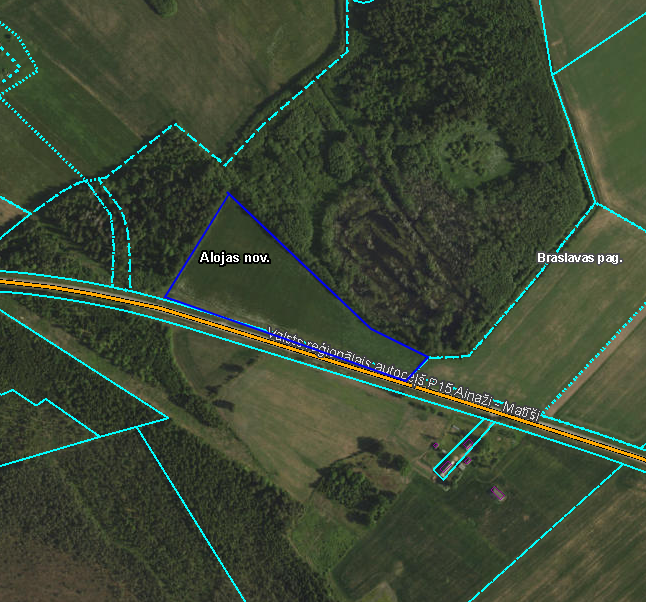 